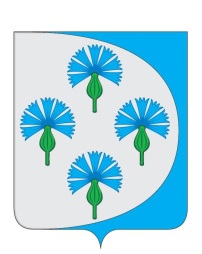 Российская ФедерацияАдминистрация сельского поселения Черновский муниципального района Волжский Самарской области_________________________________________________________________Постановлениеот «_28_» _января_ 2021 г.                                                                   № _7_Об утверждении реестра муниципальных услуг сельского поселения Черновский муниципального района Волжский Самарской В соответствии с  Федеральным законом  от 27.07.2010 № 210-ФЗ «Об организации предоставления государственных и муниципальных услуг», Указом Президента РФ от 07.05.2012 N 601 "Об основных направлениях совершенствования системы государственного управления", в целях приведения муниципальных правовых актов в соответствии с действующим законодательством, руководствуясь Постановлением Правительства Самарской области от 27.03.2015 N 149 "Об утверждении Типового перечня муниципальных услуг, предоставляемых органами местного самоуправления муниципальных образований Самарской области, и внесении изменений в отдельные постановления Правительства Самарской области", Уставом сельского поселения Черновский муниципального района Волжский Самарской области,  Администрация сельского поселения Черновский муниципального района Волжский Самарской области ПОСТАНОВЛЯЕТ:Утвердить Реестр муниципальных услуг сельского поселения Черновский муниципального района Волжский Самарской области (приложение 1 к настоящему постановлению).Признать постановление администрации сельского поселения Черновский муниципального района Волжский Самарской области от 19.10.2016 № 93 утратившим силу. Разместить настоящее постановление на официальном сайте Администрации сельского поселения Черновский http://admchernovsky.ru  и опубликовать в газете «Черновские вести».Настоящее Постановление вступает в силу со дня его официального опубликования.Глава сельского поселения Черновский    муниципального района Волжский            Самарской области                                                               А.М. Кузнецов    Приложение 1 к постановлению администрации сельского поселения Черновский муниципального района Волжский Самарской области от _28.01.2021_№___7____Реестр муниципальных услуг сельского поселения Черновский муниципального района Волжский Самарской областиЧасть I. Сведения о муниципальных услугахЧасть I. Сведения о муниципальных услугахЧасть I. Сведения о муниципальных услугахЧасть I. Сведения о муниципальных услугахЧасть I. Сведения о муниципальных услугахЧасть I. Сведения о муниципальных услугахЧасть I. Сведения о муниципальных услугахN п/п Порядковый номер услугив соответствии с Постановлением ПравительстваСамарской областиот 27.03. 2015 г. N 149Наименование муниципальной услугиПравовой акт, регламентирующий предоставление муниципальной услугиОрган, обеспечивающий предоставление муниципальной услугиКатегория получателей муниципальной услугиУсловия предоставления муниципальной услуги (платно, бесплатно)1.1. Услуги в сфере градостроительной деятельности и земельного законодательства1.1. Услуги в сфере градостроительной деятельности и земельного законодательства1.1. Услуги в сфере градостроительной деятельности и земельного законодательства1.1. Услуги в сфере градостроительной деятельности и земельного законодательства1.1. Услуги в сфере градостроительной деятельности и земельного законодательства1.1. Услуги в сфере градостроительной деятельности и земельного законодательства1.1. Услуги в сфере градостроительной деятельности и земельного законодательства12345671.1.1.88.Предоставление разрешения на условно разрешенный вид использования земельного участка или объекта капитального строительстваПостановление администрации сельского поселения Черновский от 09.09.2019 № 104 «Об утверждении административного регламента предоставления администрацией сельского поселения Черновский муниципального района Волжский Самарской области муниципальной услуги «Предоставление разрешения на условно разрешенный вид использования земельного участка или объекта капитального строительства»Администрация сельского поселения Черновский муниципального района Волжский Самарской областиФизические лица и юридические лицаБесплатно1.1.2.89.Предоставление разрешения на отклонение от предельных параметров разрешенного строительства, реконструкции объектов капитального строительстваПостановление администрации сельского поселения Черновский от 09.09.2019 № 103 «Об утверждении административного регламента по предоставлению администрацией сельского поселения Черновский муниципального района Волжский Самарской области муниципальной услуги «Предоставление разрешения на отклонение от предельных параметров разрешенного строительства, реконструкции объектов капитального строительства»Администрация сельского поселения Черновский муниципального района Волжский Самарской областиФизические лица и юридические лицаБесплатно1.1.3.16.Выдача копий архивных документов, подтверждающих право на владение землейАдминистрация сельского поселения Черновский муниципального района Волжский Самарской областиФизические лица и юридические лицаБесплатно1.1.4.58.Выдача разрешений на снос зеленых насажденийПостановление администрации сельского поселения Черновский от 15.05.2020 № 53 «Об утверждении административного регламентапредоставления муниципальной услуги «Выдача порубочного билета на территории сельского поселения Черновский муниципального района Волжский Самарской области»Администрация сельского поселения Черновский муниципального района Волжский Самарской областиФизические лица и юридические лицаБесплатно1.1.5.59.Предоставление разрешений на проведение земляных работПостановление администрации сельского поселения Черновский от 15.05.2020 № 52 «Об утверждении административного регламента предоставления муниципальной услуги «Предоставление разрешения на осуществление земляных работ на территории сельского поселения Черновский муниципального района Волжский Самарской области»Администрация сельского поселения Черновский муниципального района Волжский Самарской областиФизические лица и юридические лицаБесплатно1.1.6.30.Присвоение, изменение, аннулирование и регистрация адресов объектов недвижимостиПостановление администрации сельского поселения Черновский от 15.05.2020 № 51 «Об утверждении административного регламента предоставления муниципальной услуги «Присвоение, изменение, аннулирование и регистрация адресов объектов недвижимости»Администрация сельского поселения Черновский муниципального района Волжский Самарской областиФизические лица и юридические лицаБесплатно1.1.7.71.Выдача выписок из похозяйственных книгПостановление администрации сельского поселения Черновский от 15.05.2020 № 50 «Об утверждении административного регламента предоставления муниципальной услуги " Выдача выписок из похозяйственных книг»Администрация сельского поселения Черновский муниципального района Волжский Самарской областиФизические лицаБесплатно1.2 Услуги в сфере трудового законодательства1.2 Услуги в сфере трудового законодательства1.2 Услуги в сфере трудового законодательства1.2 Услуги в сфере трудового законодательства1.2 Услуги в сфере трудового законодательства1.2 Услуги в сфере трудового законодательства1.2 Услуги в сфере трудового законодательства1.2.19.Установление пенсии за выслугу лет к страховой пенсии муниципальным служащимРешение Собрание представителей сельского поселения Черновский от 28.11.2019 № 187 «Об установлении величины коэффициента, используемогодля исчисления размера ежемесячной доплаты к трудовой пенсии лицам, замещавшим должности муниципальной службы в Администрации сельского поселения Черновский муниципального района Волжский Самарской области и ее структурных подразделениях, на 2020 год»Администрация сельского поселения Черновский муниципального района Волжский Самарской областиФизические лицаБесплатно1.2.275.Регистрация трудовых договоров между работниками и работодателями - физическими лицами, не являющимися индивидуальными предпринимателями, и факта прекращения указанных договоровст. 303 Трудового Кодекса РФАдминистрация сельского поселения Черновский муниципального района Волжский Самарской областиФизические лицаБесплатно1.3 Услуги в сфере жилищного законодательства1.3 Услуги в сфере жилищного законодательства1.3 Услуги в сфере жилищного законодательства1.3 Услуги в сфере жилищного законодательства1.3 Услуги в сфере жилищного законодательства1.3 Услуги в сфере жилищного законодательства1.3 Услуги в сфере жилищного законодательства1.3.133.Принятие документов, а также выдача решений о переводе или об отказе в переводе жилого помещения в нежилое или нежилого помещения в жилое помещениеПостановление администрации сельского поселения Черновский муниципального района Волжский Самарской области от 30.07.2019 № 86 «Об утверждении административного регламента по предоставлению муниципальной услуги  «Перевод жилого помещения в нежилое и нежилого помещения в жилое помещение на территории сельского поселения Черновский муниципального района Волжский Самарской области»Администрация сельского поселения Черновский муниципального района Волжский Самарской областиФизические лица и юридические лицаБесплатно1.3.234.Выдача документов (единого жилищного документа, копии финансово-лицевого счета, выписки из домовой книги, карточки учета собственника жилого помещения, справок и иных документов, предусмотренных законодательством Российской Федерации)Постановление администрации от 15.05.2020 № 50 «Об утверждении административного регламента предоставления муниципальной услуги «Выдача выписок из похозяйственных книг»Администрация сельского поселения Черновский муниципального района Волжский Самарской областиФизические лица и юридические лицаБесплатно1.3.335.Признание помещения жилым помещением, жилого помещения непригодным для проживания и многоквартирного дома аварийным и подлежащим сносу или реконструкцииПостановление администрации сельского поселения Черновский муниципального района Волжский Самарской области от 02.09.2019 № 101 «Об утверждении  Административного регламента предоставления муниципальной услуги «Признание помещения жилым помещением, жилого помещения непригодным для проживания, многоквартирного дома аварийным и подлежащим сносу или реконструкции, садового дома жилым домом и жилого домасадовым домом»Администрация сельского поселения Черновский муниципального района Волжский Самарской областиФизические лица и юридические лицаБесплатно1.3.436.Предоставление информации об очередности предоставления жилых помещений на условиях социального наймаПостановление администрации сельского поселения Черновский муниципального района Волжский Самарской области от 06.05.2020 №44 «Об утверждении административного регламента предоставления муниципальной услуги "Принятие граждан на учет в качестве нуждающихся в жилых помещениях муниципального жилищного фонда, предоставляемых по договорам социального найма"Администрация сельского поселения Черновский муниципального района Волжский Самарской областиФизические лицаБесплатно1.3.537.Прием заявлений, документов, а также постановка граждан на учет в качестве нуждающихся в жилых помещенияхПостановление администрации сельского поселения Черновский муниципального района Волжский Самарской области от 06.05.2020 №44 «Об утверждении административного регламента предоставления муниципальной услуги "Принятие граждан на учет в качестве нуждающихся в жилых помещениях муниципального жилищного фонда, предоставляемых по договорам социального найма"Администрация сельского поселения Черновский муниципального района Волжский Самарской областиФизические лицаБесплатно1.3.638.Предоставление малоимущим гражданам жилых помещений муниципального жилищного фонда по договорам социального наймаПостановление администрации сельского поселения Черновский муниципального района Волжский Самарской области от 14.11.2013 №144 «Об  утверждении  административногорегламента предоставления муниципальной услуги «Заключение договора социального найма  жилого помещения в сельском поселении Черновский»»Администрация сельского поселения Черновский муниципального района Волжский Самарской областиФизические лицаБесплатно1.3.741.Предоставление в собственность жилых помещений, относящихся к муниципальному жилищному фондуПостановление администрации сельского поселения Черновский муниципального района Волжский Самарской области от 14.11.2013 №144 «Об  утверждении  административногорегламента предоставления муниципальной услуги «Заключение договора социального найма  жилого помещения в сельском поселении Черновский»»Администрация сельского поселения Черновский муниципального района Волжский Самарской областиФизические лицаБесплатно1.3.842.Выдача согласия на вселение граждан (за исключением супруга, детей, родителей) в занимаемое жилое помещение гражданам - нанимателям жилых помещений муниципального жилищного фонда по договорам социального наймаПостановление администрации сельского поселения Черновский муниципального района Волжский Самарской области от 14.11.2013 №144 «Об  утверждении  административногорегламента предоставления муниципальнойуслуги « Заключение договора социального найма  жилого помещения в сельском поселении Черновский»»Администрация сельского поселения Черновский муниципального района Волжский Самарской областиФизические лицаБесплатно1.3.943.Выдача согласия на обмен занимаемых жилых помещений гражданам - нанимателям жилых помещений муниципального жилищного фонда по договорам социального наймаПостановление администрации сельского поселения Черновский муниципального района Волжский Самарской области от 14.11.2013 №144 «Об  утверждении  административногорегламента предоставления муниципальной услуги «Заключение договора социального найма  жилого помещения в сельском поселении Черновский»»Администрация сельского поселения Черновский муниципального района Волжский Самарской областиФизические лицаБесплатно1.3.1047.Предоставление жилых помещений муниципального специализированного жилищного фонда по договорам найма специализированных жилых помещенийПостановление администрации сельского поселения Черновский муниципального района Волжский Самарской области от 18.03.2019 № 18 «Об утверждении Порядка предоставления жилых помещений муниципального специализированного жилищного фонда сельского поселения Черновский Волжского района Самарской области»Администрация сельского поселения Черновский муниципального района Волжский Самарской областиФизические лицаБесплатно1.3.1132Согласование переустройства и (или) перепланировки помещений в многоквартирных домахПостановление администрации сельского поселения Черновский муниципального района Волжский Самарской области от 29.03.2017 № 25«Об утверждении порядка согласования переустройства и (или) перепланировки нежилых помещений в многоквартирных домах на территории сельского поселения Черновский муниципального района Волжский Самарской области», № 139 от 25.11.2020 «Об утверждении административного регламента предоставления муниципальной услуги "Согласование переустройства и (или) 
перепланировки помещений в многоквартирном доме"Администрация сельского поселения Черновский муниципального района Волжский Самарской областиФизические лица и юридические лицаБесплатно1.3.121.4 Услуги в области распоряжения и управления муниципальным имуществом1.4 Услуги в области распоряжения и управления муниципальным имуществом1.4 Услуги в области распоряжения и управления муниципальным имуществом1.4 Услуги в области распоряжения и управления муниципальным имуществом1.4 Услуги в области распоряжения и управления муниципальным имуществом1.4 Услуги в области распоряжения и управления муниципальным имуществом1.4 Услуги в области распоряжения и управления муниципальным имуществом1.4.127.Предоставление информации об объектах недвижимого имущества, находящихся в муниципальной собственности и предназначенных для сдачи в арендуРешение Собрания представителей сельского поселения Черновский от 20.05.2019 № 154 «Об имущественной поддержке субъектов малого и среднего предпринимательства и организаций, образующих инфраструктуру поддержки субъектов малого и среднего предпринимательства, при предоставлении имущества сельского поселения Черновский муниципального района Волжский Самарской области»Администрация сельского поселения Черновский муниципального района Волжский Самарской областиФизические лица и юридические лицаБесплатно1.4.2.28.Предоставление сведений об объектах недвижимого имущества, содержащихся в реестре муниципального имуществаПостановление администрации сельского поселения Черновский муниципального района Волжский Самарской области 29.12.2018 № 126 «О составе сведений, сроках размещения и порядке опубликования реестра муниципального имущества муниципального образования сельского поселения Черновский в информационно-коммуникационной сети Интернет»Администрация сельского поселения Черновский муниципального района Волжский Самарской областиФизические лица и юридические лицаБесплатно1.4.3.29.Предоставление муниципального имущества в арендуРешение Собрания представителей сельского поселения Черновский от 20.05.2019 № 154 «Об имущественной поддержке субъектов малого и среднего предпринимательства и организаций, образующих инфраструктуру поддержки субъектов малого и среднего предпринимательства, при предоставлении имущества сельского поселения Черновский муниципального района Волжский Самарской области»Администрация сельского поселения Черновский муниципального района Волжский Самарской областиФизические лица и юридические лицаБесплатно1.4.4.70.Предоставление места для захоронения (подзахоронения) умершего на кладбищах, находящихся в собственности муниципального образования либо на ином вещном правеРешение Собрания представителей сельского поселения Черновский от 24.02.2011 № 30 «Об утверждении Положения опогребении и похоронном деле в сельском поселении Черновский"Администрация сельского поселения Черновский муниципального района Волжский Самарской областиФизические лицаБесплатно1.4.5.72.Выдача разрешений на использование герба муниципального образования предприятиями, учреждениями и организациями, не находящимися в муниципальной собственности, а также физическими лицамиРешение Собрания представителей сельского поселения Черновский от 31.07.2017 № 76 «Об утверждении Положения о гербе и установлении официального символа (герба) сельского поселения Черновский муниципального района Волжский Самарской области»Администрация сельского поселения Черновский муниципального района Волжский Самарской областиФизические лица и юридические лицаБесплатноЧасть II. Сведения об услугах, которые являются необходимыми и обязательными для предоставления муниципальной услугиЧасть II. Сведения об услугах, которые являются необходимыми и обязательными для предоставления муниципальной услугиЧасть II. Сведения об услугах, которые являются необходимыми и обязательными для предоставления муниципальной услугиЧасть II. Сведения об услугах, которые являются необходимыми и обязательными для предоставления муниципальной услугиЧасть II. Сведения об услугах, которые являются необходимыми и обязательными для предоставления муниципальной услугиЧасть II. Сведения об услугах, которые являются необходимыми и обязательными для предоставления муниципальной услугиЧасть II. Сведения об услугах, которые являются необходимыми и обязательными для предоставления муниципальной услугиN п/п Наименование необходимой и обязательной услуги для предоставления муниципальной услугиНаименование муниципальной услуги, для которой предоставляются необходимые и обязательные услугиПравовой акт, предусматривающий предоставление необходимой и обязательной услугиИсполнитель необходимой и обязательной услугиИсполнитель необходимой и обязательной услугиУсловия предоставления муниципальной услуги (платно, бесплатно) 1.1 (наименование раздела 1 )1.1 (наименование раздела 1 )1.1 (наименование раздела 1 )1.1 (наименование раздела 1 )1.1 (наименование раздела 1 )1.1 (наименование раздела 1 )1.1 (наименование раздела 1 )12345671.1.11.2 (наименование раздела 2)1.2 (наименование раздела 2)1.2 (наименование раздела 2)1.2 (наименование раздела 2)1.2 (наименование раздела 2)1.2 (наименование раздела 2)1.2 (наименование раздела 2)1.2.1Часть III. Сведения об услугах, предоставляемых муниципальными учреждениями, в которых размещается муниципальное задание (заказ), выполняемое (выполняемый) за счет средств бюджета сельского поселения Черновский муниципального района Волжский Самарской области Часть III. Сведения об услугах, предоставляемых муниципальными учреждениями, в которых размещается муниципальное задание (заказ), выполняемое (выполняемый) за счет средств бюджета сельского поселения Черновский муниципального района Волжский Самарской области Часть III. Сведения об услугах, предоставляемых муниципальными учреждениями, в которых размещается муниципальное задание (заказ), выполняемое (выполняемый) за счет средств бюджета сельского поселения Черновский муниципального района Волжский Самарской области Часть III. Сведения об услугах, предоставляемых муниципальными учреждениями, в которых размещается муниципальное задание (заказ), выполняемое (выполняемый) за счет средств бюджета сельского поселения Черновский муниципального района Волжский Самарской области Часть III. Сведения об услугах, предоставляемых муниципальными учреждениями, в которых размещается муниципальное задание (заказ), выполняемое (выполняемый) за счет средств бюджета сельского поселения Черновский муниципального района Волжский Самарской области Часть III. Сведения об услугах, предоставляемых муниципальными учреждениями, в которых размещается муниципальное задание (заказ), выполняемое (выполняемый) за счет средств бюджета сельского поселения Черновский муниципального района Волжский Самарской области Часть III. Сведения об услугах, предоставляемых муниципальными учреждениями, в которых размещается муниципальное задание (заказ), выполняемое (выполняемый) за счет средств бюджета сельского поселения Черновский муниципального района Волжский Самарской области N п/п Наименование услуги, предоставляемой муниципальным учреждениемНаименование муниципального учрежденияНаименование муниципального учрежденияКатегория получателей услуги, предоставляемой муниципальным учреждениемПризнак отнесения к услуге, работеПравовой акт, предусматривающий предоставление услуги1.1 Услуги в сфере культуры1.1 Услуги в сфере культуры1.1 Услуги в сфере культуры1.1 Услуги в сфере культуры1.1 Услуги в сфере культуры1.1 Услуги в сфере культуры1.1 Услуги в сфере культуры12234561.1.1Организация деятельности клубных формирований и формирований самодеятельного народного творчества (уникальный номер реестровой записи 949916О.99.0.ББ78АА00000)МБУК ДРЦ «Феникс»МБУК ДРЦ «Феникс»0000001 – физические лицауслугаМуниципальное задание1.1.2.Организация и проведение культурно-массовых мероприятий (уникальный номер реестровой записи 900400Р.65.1.01500001000)МБУК ДРЦ «Феникс»МБУК ДРЦ «Феникс»0000001 - В интересах обществаработаМуниципальное задание1.1.3Библиотечное, библиографическое и информационное обслуживание пользователей библиотеки (уникальный номер реестровой записи 910100О.99.0.ББ83АА00000)МБУК ДРЦ «Феникс»МБУК ДРЦ «Феникс»Физические лица и юридические лицауслуга Муниципальное задание